Publish Your Self AssessmentYou will now attach and/or embed your self-assessment to the bottom of the blog post with the artifact you have chosen. You may choose to make this post private or public. After placing your artifact on a blog post, follow the instructions below.Categories - Self-AssessmentTags - Now tag your post using the tag that corresponds to the competency that you have written about. You can choose more than one. Please use lower case letters and be exact.#creativethinkingcc#communicationcc#criticalthinkingcc#socialresponsibilitycc#personalidentitycc#personalawarenessccUse the Add Document button located at the top of your post page and embed your self-assessment at the bottom of your blog post.Publish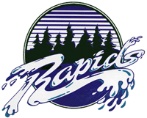 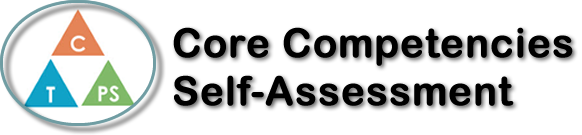 Name: Kenya AnandDate: 6/2/20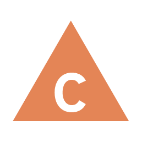 How does the artifact you selected demonstrate strengths & growth in the communication competency?In what ways might you further develop your communication competency?Self-ReflectionDescribe how the artifact you selected shows your strengths & growth in specific core competencies. The prompt questions on the left - or other self-assessment activities you may have done - may guide your reflection process.I chose to talk about the Personal & Social Competencies because I found that I took responsibility for my work when the teacher would assign us a bunch of work at the beginning of the week and I would be aware and do the work in a timeline that worked with my personal life while making everything work out. I am able to complete my homework on my own timeline and get things done on my own without strict due dates. A way that I can improve on this is getting some things done sooner than later. Things have been stressful so I’ve been pushing things for a later time and procrastinating due to lack of motivation. I am working on a routine for my work so that it is done on time and it can always be improved on.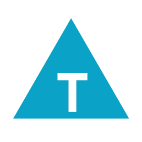 How does the artifact you selected demonstrate strengths & growth in the thinking competencies?In what ways might you further develop your thinking competencies?Self-ReflectionDescribe how the artifact you selected shows your strengths & growth in specific core competencies. The prompt questions on the left - or other self-assessment activities you may have done - may guide your reflection process.I chose to talk about the Personal & Social Competencies because I found that I took responsibility for my work when the teacher would assign us a bunch of work at the beginning of the week and I would be aware and do the work in a timeline that worked with my personal life while making everything work out. I am able to complete my homework on my own timeline and get things done on my own without strict due dates. A way that I can improve on this is getting some things done sooner than later. Things have been stressful so I’ve been pushing things for a later time and procrastinating due to lack of motivation. I am working on a routine for my work so that it is done on time and it can always be improved on.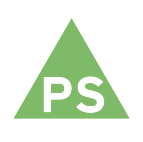 How does the artifact you selected demonstrate strengths & growth in the personal & social competencies?In what ways might you further develop your personal & social competencies?Self-ReflectionDescribe how the artifact you selected shows your strengths & growth in specific core competencies. The prompt questions on the left - or other self-assessment activities you may have done - may guide your reflection process.I chose to talk about the Personal & Social Competencies because I found that I took responsibility for my work when the teacher would assign us a bunch of work at the beginning of the week and I would be aware and do the work in a timeline that worked with my personal life while making everything work out. I am able to complete my homework on my own timeline and get things done on my own without strict due dates. A way that I can improve on this is getting some things done sooner than later. Things have been stressful so I’ve been pushing things for a later time and procrastinating due to lack of motivation. I am working on a routine for my work so that it is done on time and it can always be improved on.